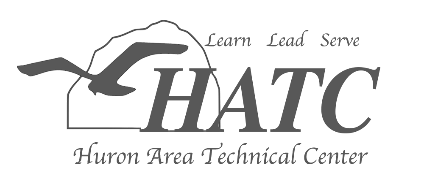 Program Description:The Hospitality/Food Service (HFS) curriculum concentrates on skills from entry level baking and pastry, culinary arts to entry level management.  The skills students will learn in class include: table service, cash handling, customer relations, baking, quantity food preparation, short order cookery, sanitation, culinary arts, Garde manger and management. The program offers job specific training in each area and the opportunity to earn college credit by becoming ServSafe certified. Students operate “The Snack Shop”, an in-house banquet facility, as well as a restaurant, The Main Street Café. Upon graduation, students are ready to continue their training at the college level or for entry-level employment.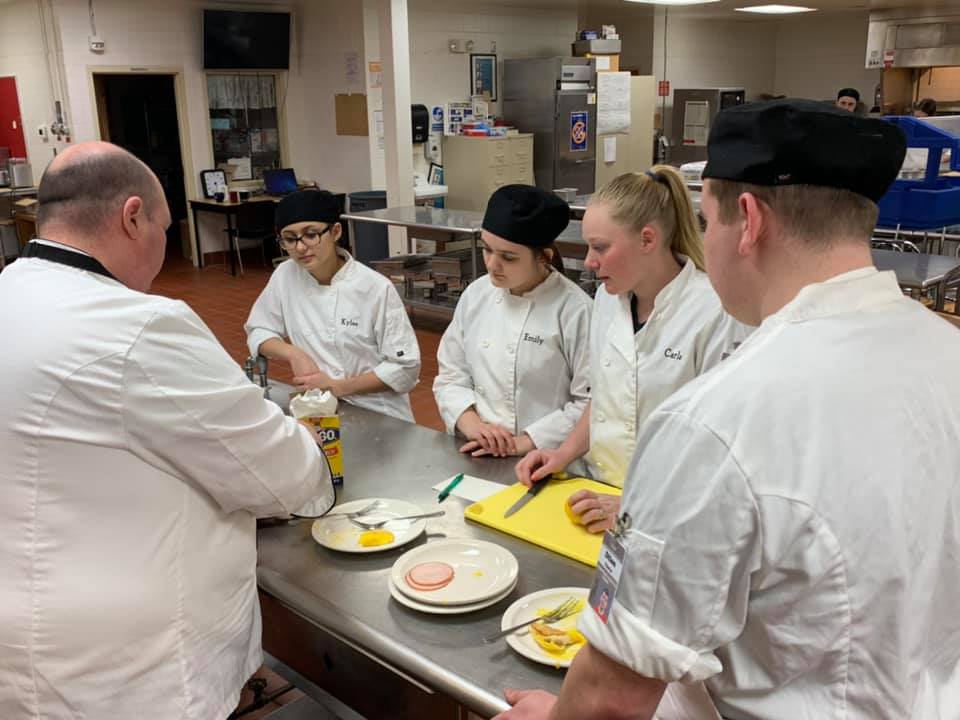 This program is for those students interested in the following careers: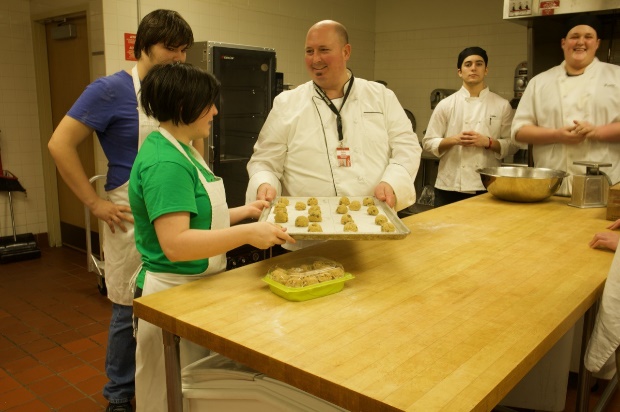 ChefBaking or Pastry ChefIndustry Business OwnerCatering Food TruckRestaurant ManagementHotel ManagementResorts, Cruise Lines or TourismProgram Highlights: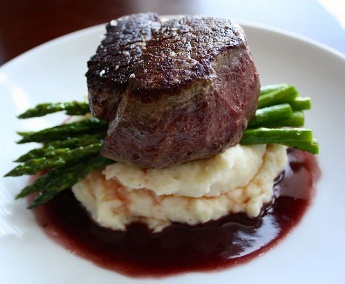 Train and participate in SkillsUSA(HFS has students place in the top 10 in the nation!)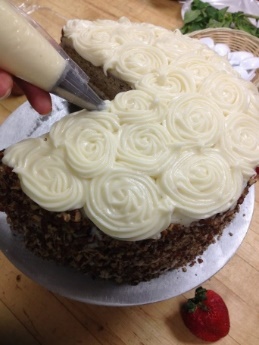 Culinary ArtsCommercial BakingTeam Banquet Learn to cook, bake, and create!Operate the Main Street Café and cook for monthly buffets	Work one on one with area restaurant owners and chefsClass related field tripsEarn ServSafe Certification and college credit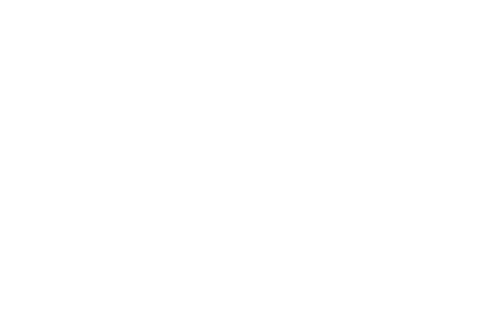 Meet your instructor:Mr. John Miles, Instructor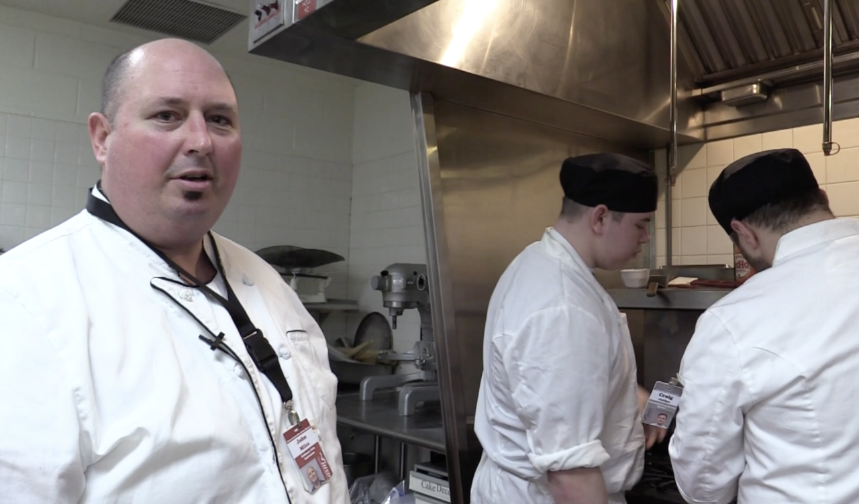 Mr. Miles graduated from Grand Valley State University with a Bachelor’s Degree in Hospitality and Tourism Management, has an Interim Occupational Certification from Ferris State University, and a Master’s degree in Career and Technical Education Instruction from Concordia University. He is a nationally recognized ServSafe instructor and exam proctor. He has experience working in restaurants and hotels across the state of Michigan, as well as doing consulting work with several restaurants. Mr. Miles owns and operates a BBQ catering business and owns an organic mushroom farm that supplies area fine dining restaurants. His favorite part of teaching the Hospitality/Food Service program is working with students on expanding their knowledge and understanding of the Culinary Arts field, and then seeing their excitement when they perfect a new recipe or technique.                    What do students have to say?